STYPENDIA SOCJALNE DLA NASZYCH UCZNIÓW 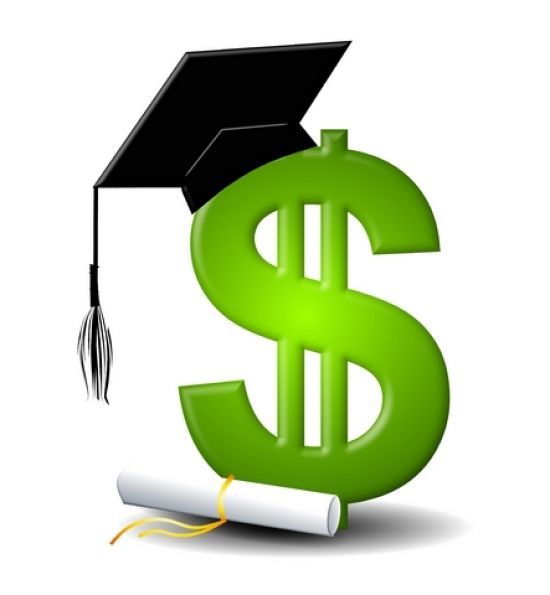 Urząd Gminy Baranów informuje, że w dniach od 01.09.2020 r. do 15.09.2020r. można składać wnioski o przyznanie pomocy materialnej o charakterze socjalnym
dla uczniów szkół podstawowych i ponadpodstawowych na rok szkolny 2020/2021 zamieszkałych na terenie gminy BaranówKryterium dochodowe zgodnie z ustawą z dnia 12 marca 2004r. o pomocy społecznej (tj. Dz. U z 2019r. poz. 1507) wynosi 528,00 zł netto na osobę w rodzinie.Wypełnione wnioski przyjmowane będą przez Centrum Usług Wspólnych               w Baranowie, Rynek 21, pok. nr 101WNIOSEK DO WYDRUKOWANIA ZNAJDUJE SIĘ PONIŻEJ Do Wójta Gminy Baranów.........................................................                                                                                                                                              Data wpływu (wypełnia UG)W N I O S E K o przyznanie pomocy materialnej o charakterze socjalnym dla uczniów szkół podstawowych 
i szkół ponadpodstawowych zamieszkałych na terenie Gminy Baranówna rok szkolny 2020/2021  w formie:                 STYPENDIUM SZKOLNEGO                                          ZASIŁKU SZKOLNEGOI. DANE IDENTYFIKACYJNE Wnioskodawca: rodzic, opiekun prawny niepełnoletniego uczniapełnoletni uczeńdyrektor szkoły Dane osobowe wnioskodawcy:Dane osobowe rodziców (opiekunów): imiona i nazwiska, adres zamieszkania ……………………………………………………………………………………………………………………………………………………………………………………………………………………Dane osobowe ucznia ubiegającego się o stypendium/ zasiłek szkolny.II. UZASADNIENIE ZŁOŻENIA WNIOSKU(zaznaczyć właściwe):trudna sytuacja materialna rodziny wynikająca z niskich dochodówbezrobocieniepełnosprawnośćciężka lub długotrwała choroba wielodzietnośćrodzina niepełnabrak umiejętności wykonywania funkcji opiekuńczo – wychowawczejalkoholizm lub narkomaniazdarzenia losowe (jakie) …………………………………………………………………III. POŻĄDANA FORMA POMOCY MATERIALNEJ, INNA NIŻ PIENIĘŻNA:całkowite lub częściowe pokrycie kosztów udziału w zajęciach edukacyjnych w tym wyrównawczych, wykraczających poza zajęcia realizowane w szkole w ramach planu nauczania, a także udziału w zajęciach edukacyjnych realizowanych poza szkołą;pokrycie kosztów pomocy rzeczowej o charakterze edukacyjnym, tj. zakupu podręczników szkolnych, przyborów szkolnych, tornistrów i ubioru sportowego niezbędnego do udziału 
w zajęciach wychowania fizycznego;pokrycia kosztów związanych z pobieraniem nauki poza miejscem zamieszkania;IV.  POBIERANIE INNYCH  STYPENDIÓW SZKOLNYCH:Uczeń:otrzymuje                         nie otrzymujeinne stypendium o charakterze socjalnym ze środków publicznych  w wysokości ………………… w okresie od ................. do ................. przyznane przez ............................................... V.  NAZWA BANKU I NUMER KONTA BANKOWEGO * …………………………………………………………….*nr rachunku bankowego na które ma być przekazane stypendium szkolne/zasiłek szkolny - OBOWIĄZKOWEProszę o przyznanie pomocy w formie stypendium/zasiłku szkolnego i wyrażam zgodę na przetwarzanie danych osobowych zawartych we wniosku dla celów związanych z przyznaniem pomocy materialnej o charakterze socjalnym zgodnie z rozporządzeniem Parlamentu Europejskiego i Rady (UE) 2016/679 z dnia 27 kwietnia 2016 r. w sprawie ochrony osób fizycznych w związku 
z przetwarzaniem danych osobowych i w sprawie swobodnego przepływu  takich danych oraz uchylenia dyrektywy 95/46/WE (Dz.U.UE.L.2016.119.1).Miejscowość, data ...............................................				             ...........................................................................Czytelny  podpis  wnioskodawcy Oświadczenie o dochodach rodzinyOświadczam, że moje gospodarstwo domowe składa się z następujących osób, dochody  moje 
i członków mojej rodziny, pozostających we wspólnym gospodarstwie domowym wynosiły  Dochód netto miesięcznie na jednego członka rodziny wynosi .............................. zł          
i nie przekracza /przekracza 528,00 (netto) zł /osobę w rodzinie, o którym mowa w art. 8 ust. 1 pkt. 2 ustawy z dnia 12 marca 2004r. o pomocy społecznej (tj. Dz. U. z 2019r. poz. 1507)Do wniosku załączam (odpowiednio do sytuacji ucznia):1.  zaświadczenie z zakładu pracy o dochodzie netto za miesiąc poprzedzający miesiąc złożenia wniosku z br. 
      lub w przypadku utraty dochodu z miesiąca, w którym wniosek został złożony; 2.  zaświadczenie z Urzędu Skarbowego o dochodzie podlegającym opodatkowaniu podatkiem dochodowym od osób     fizycznych na zasadach określonych w art. 27, 30b, 30c i 30e ustawy z dn. 26.07.1991r. o podatku dochodowym      osiągniętym w 2019r. dla wszystkich pełnoletnich członków rodziny.3.  zaświadczenie z ZUS o wysokości składek na ubezpieczenie zdrowotne za 2019r. 4.  oświadczenie  osoby rozliczającej się na podstawie przepisów o zryczałtowanym podatku dochodowym – dochód      z miesiąca poprzedzającego miesiąc złożenia wniosku z br.5.  zaświadczenie z Gminnego Ośrodka Pomocy Społecznej w Baranowie o wysokości otrzymywanych świadczeń za      miesiąc poprzedzający miesiąc złożenia wniosku z br.6.  zaświadczenie z właściwego organu Urzędu Gminy o wielkości gospodarstwa rolnego (ilość ha przeliczeniowych)       lub nakaz płatniczy za rok 2020r. 7.   wyroki sądowe mówiące o wysokości zsądzonych alimentów lub zaświadczenia komornika o nieściągalności     alimentów8.  odcinek od renty/emerytury lub zaświadczenie o pobieraniu renty/emerytury za miesiąc poprzedzający miesiąc     złożenia wniosku9.  dokumenty potwierdzające utratę dochodu oraz wysokość utraconego dochodu10. zaświadczenie z Powiatowego Urzędu Pracy o pozostawaniu bez pracy członka rodziny w miesiącu      poprzedzającym miesiąc złożenia wniosku z br. (z prawem lub bez prawa do zasiłku).11. oświadczenie członków rodziny o wysokości dochodów uzyskiwanych z prac dorywczych12. oświadczenie o pozostawaniu bez pracy i nieosiąganiu dochodu w miesiącu poprzedzającym złożenie wniosku osób      niezarejestrowanych w Powiatowym Urzędzie Pracy13. inne dokumenty (wymienić jakie) ...................................................................................................................Oświadczam, że powyższe dane są prawdziwe. Uprzedzony(a) o odpowiedzialność karnej 
(art. 233 § 1 kodeksu karnego), potwierdzam własnoręcznym podpisem prawdziwość danych zamieszczonych we wniosku. Zobowiązuję się niezwłocznie powiadomić o ustaniu przyczyn, które stanowiły podstawę    przyznania pomocy materialnej o charakterze socjalnym.Miejscowość, data ...............................................				             ...........................................................................Czytelny  podpis  wnioskodawcy  Pouczenie Pomoc materialna przysługuje:uczniom szkół publicznych i niepublicznych o uprawnieniach szkół publicznych dla młodzieży i dla dorosłych oraz słuchaczom kolegiów pracowników służb społecznych – do czasu ukończenia kształcenia, nie dłużej jednak niż do ukończenia 24. roku życia,wychowankom publicznych i niepublicznych ośrodków rewalidacyjno-wychowawczych – do czasu ukończenia realizacji obowiązku nauki,uczniom szkół niepublicznych nieposiadających uprawnień szkół publicznych dla młodzieży i dla dorosłych – do czasu ukończenia realizacji obowiązku nauki.Stypendium szkolne może otrzymać uczeń znajdujący się w trudnej sytuacji materialnej wynikającej z niskich dochodów na osobę w rodzinie. Stypendium nie przysługuje uczniom nie mieszkającym na terenie Gminy Baranów. Miesięczna wysokość dochodu na osobę w rodzinie ucznia uprawniająca do ubiegania się o stypendium szkolne nie może być większa niż kwota 528 zł (art. 8 ust. 1 pkt 2 Ustawy z dnia 12.03.2004r. o pomocy społecznej tj. Dz. U. z 2019r. poz. 1507).Wniosek o przyznanie stypendium szkolnego składa się do dnia 15 września danego roku szkolnego, 
a w przypadku słuchaczy kolegiów nauczycielskich, nauczycielskich kolegiów języków obcych i kolegiów pracowników służb społecznych – do dnia 15 października danego roku szkolnego. W uzasadnionych przypadkach, wniosek o przyznanie stypendium szkolnego może być złożony po upływie terminu, jednak nie później niż 7 dni po ustaniu przyczyny uniemożliwiającej złożenie wniosku (art. 90n ust. 6 i 7 Ustawy z dnia 7 września 1991r. o systemie oświaty (tj. Dz. U. z 2020r. poz. 1327) W przypadku ubiegania się o stypendium szkolne dla ucznia, którego rodzina korzysta ze świadczeń pieniężnych 
z pomocy społecznej (zasiłki okresowe i stałe), zamiast zaświadczenia o wysokości dochodu przedkłada się zaświadczenie o korzystaniu ze świadczeń pieniężnych z pomocy społecznej ( art. 90n ust.  5 Ustawy z dnia 7 września 1991r. o systemie oświaty (tj. Dz. U. z 2020r. poz. 1237)Pomoc materialna o charakterze  socjalnym jest udzielana na cele edukacyjne, dlatego też  każda osoba otrzymująca taka pomoc ma obowiązek wykorzystać stypendium lub zasiłek szkolny zgodnie z jego przeznaczeniem. Wnioskodawca jest zobowiązany do dokumentowania i przedstawiania faktur potwierdzających celowość wydatków (przedstawienie faktur jest warunkiem zwrotu poniesionych kosztów).W przypadku zmiany adresu wnioskodawcy lub ucznia oraz zmiany szkoły lub zaprzestania nauki, osoba wnioskująca zobowiązana jest niezwłocznie  powiadomić o zaistniałej sytuacji organ przyznający stypendium lub zasiłek szkolny. Zasiłek szkolny może być przyznany uczniowi znajdującemu się przejściowo w trudnej sytuacji materialnej z powodu zdarzenia losowego, raz lub kilka razy w roku, niezależnie od otrzymanego stypendium szkolnego (art. 90e ust. 1 i 2 Ustawy z dnia 7 września 1991r. o systemie oświaty  Dz. U. z 2020r. poz. 1237)O zasiłek szkolny można ubiegać się w terminie nie dłuższym niż 2 miesiące od wystąpienia zdarzenia uzasadniającego przyznanie tego zasiłku (art. 90e ust. 4 Ustawy z dnia 7 września 1991r. o systemie oświaty(tj. Dz.U. z 2020r. poz. 1237)Osoby ubiegające się o zasiłek szkolny przedkładają także dokumenty potwierdzające zdarzenie losowe. KLAUZULA INFORMACYJNAZgodnie z art. 13 Rozporządzenia Parlamentu Europejskiego i Rady (UE) 2016/679 z dnia 27 kwietnia 2016 r. w sprawie ochrony osób fizycznych w związku z przetwarzaniem danych osobowych i w sprawie swobodnego przepływu takich danych oraz uchylenia dyrektywy 95/46/WE (ogólne rozporządzenie o ochronie danych „RODO”), informujemy o zasadach przetwarzania Pani/Pana danych osobowych oraz danych osobowych Pani/Pana członków rodziny (dalej: Pani/Pana danych osobowych) oraz o przysługujących Pani/Panu prawach z tym związanych. Administratorem Pani/Pana danych osobowych jest Wójt Gminy Baranów, Rynek 21, 63-604 Baranów, 
tel. 6278110400, e-mail: gmina@baranow.plAdministrator wyznaczył inspektora ochrony danych, z którym można się skontaktować za pomocą poczty elektronicznej: Ilona.skiba@baranow.pl Pani/Pana dane osobowe będą przetwarzane na podstawie przepisów Ustawy z dnia 7 września 1991 r. o systemie oświaty (tekst jednolity: Dz. U. z 2020 r., poz. 1237) oraz Uchwały nr XXIV/155/2012 Rady Gminy Baranów z dnia 27 września 2012 r. w sprawie uchwalenia Regulaminu udzielania pomocy materialnej o charakterze socjalnym dla uczniów zamieszkałych na terenie Gminy Baranów (Dz. Urz. Woj. Wielkopolskiego, poz.4400) w celu wykonania obowiązku prawnego ciążącego na Administratorze.Pani/Pana dane osobowe przetwarzane są w celu kompleksowej obsługi wniosków w sprawie udzielania pomocy materialnej dla uczniów.W związku z przetwarzaniem danych w celach o których mowa w pkt 4 odbiorcami Pani/Pana danych osobowych mogą być organy władzy publicznej oraz podmioty wykonujące zadania publiczne lub działające na zlecenie organów władzy publicznej, w zakresie i w celach, które wynikają z przepisów powszechnie obowiązującego prawa.Pani/Pana dane osobowe będą przechowywane przez okres niezbędny do realizacji celów określonych w pkt 4, a po tym czasie przez okres oraz w zakresie wymaganym przez przepisy powszechnie obowiązującego prawa, tj. przepisy ustawy z dnia 14 lipca 1983 r. o narodowym zasobie archiwalnym i archiwach oraz aktach wykonawczych do tej ustawy. Posiada Pani/Pan prawo dostępu do treści swoich danych  oraz prawo ich   sprostowania,  usunięcia,  ograniczenia przetwarzania, prawo do wniesienia sprzeciwu wobec  przetwarzania, a także prawo do przenoszenia danych.W przypadku powzięcia informacji o niezgodnym z prawem przetwarzaniu Pani/Pana danych osobowych, przysługuje Pani/Panu prawo wniesienia skargi do organu nadzorczego właściwego w sprawach ochrony danych osobowych. Podanie przez Panią/Pana danych osobowych jest dobrowolne oraz niezbędne dla obsługi wniosku. Oznacza to, że niepodanie potrzebnych danych będzie skutkowało niemożnością nadania biegu sprawie. 10.  Pani/Pana dane mogą być przetwarzane w sposób zautomatyzowany i nie będą profilowane. Imię i nazwiskownioskodawcy:Adres zameldowania:Adres zamieszkania (do korespondencji):PESEL Tel telefonu do kontaktu Imię i nazwiskoucznia:Adres zamieszkania:PESELData i miejsce urodzenia :Nazwa szkoły,  adres , klasaTyp szkoły:(zaznaczyć właściwe)szkoła podstawowa liceum technikumbranżowa szkoła I stopnia szkoła podstawowa liceum technikumbranżowa szkoła I stopnia szkoła podstawowa liceum technikumbranżowa szkoła I stopnia szkoła podstawowa liceum technikumbranżowa szkoła I stopnia szkoła podstawowa liceum technikumbranżowa szkoła I stopnia szkoła podstawowa liceum technikumbranżowa szkoła I stopnia szkoła podstawowa liceum technikumbranżowa szkoła I stopnia szkoła podstawowa liceum technikumbranżowa szkoła I stopnia szkoła podstawowa liceum technikumbranżowa szkoła I stopnia szkoła podstawowa liceum technikumbranżowa szkoła I stopnia szkoła podstawowa liceum technikumbranżowa szkoła I stopnia szkoła przysposabiająca do pracy kolegium inne……….szkoła przysposabiająca do pracy kolegium inne……….------Lp.Imię i nazwiskoData urodzeniaStopień pokrewieństwa z wnioskodawcąMiejsce pracy lub nauki Wysokość dochód netto w złRodzaj świadczenia 1.wnioskodawca2.3.4.5.6.7.Ogółem liczba ha przeliczeniowych ................................................... x 308,00 zł                                                         pomniejszona o 1/3 kwoty kwartalnej składki KRUSOgółem liczba ha przeliczeniowych ................................................... x 308,00 zł                                                         pomniejszona o 1/3 kwoty kwartalnej składki KRUSOgółem liczba ha przeliczeniowych ................................................... x 308,00 zł                                                         pomniejszona o 1/3 kwoty kwartalnej składki KRUSOgółem liczba ha przeliczeniowych ................................................... x 308,00 zł                                                         pomniejszona o 1/3 kwoty kwartalnej składki KRUSOgółem liczba ha przeliczeniowych ................................................... x 308,00 zł                                                         pomniejszona o 1/3 kwoty kwartalnej składki KRUSŁączny dochód rodzinyŁączny dochód rodzinyŁączny dochód rodzinyŁączny dochód rodzinyŁączny dochód rodzinyŚredni miesięczny dochód netto na 1 osobę w rodzinie wynosi:
(łączny dochód  rodziny podzielony przez liczbę osób w rodzinie) Średni miesięczny dochód netto na 1 osobę w rodzinie wynosi:
(łączny dochód  rodziny podzielony przez liczbę osób w rodzinie) Średni miesięczny dochód netto na 1 osobę w rodzinie wynosi:
(łączny dochód  rodziny podzielony przez liczbę osób w rodzinie) Średni miesięczny dochód netto na 1 osobę w rodzinie wynosi:
(łączny dochód  rodziny podzielony przez liczbę osób w rodzinie) Średni miesięczny dochód netto na 1 osobę w rodzinie wynosi:
(łączny dochód  rodziny podzielony przez liczbę osób w rodzinie) ................................................................... ................................................................... miejscowość i data czytelny podpis wnioskodawcy 